FERIEN 2023 / 2024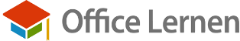 HerbstferienWeihnachtsferienWinterferienOsterferienPfingstferienSommerferienKalenderjahr202320232024202420242024Baden-Württemberg30.10. - 03.11.23.12. - 05.01.-23.03. - 05.04.21.05. - 31.05.25.07. - 07.09.Bayern30.10. - 03.11.+22.11.23.12. - 05.01.12.02. - 16.02.25.03. - 06.04.21.05. - 01.06.29.07. - 09.09.Berlin02.10.+23.10. - 04.11.23.12. - 05.01.05.02. - 10.02.25.03. - 05.04.10.05.18.07. - 30.08.Brandenburg23.10. - 04.11.23.12. - 05.01.05.02. - 09.02.25.03. - 05.04.-18.07. - 31.08.Bremen02.10. +16.10. - 30.10.23.12. - 05.01.01.02. - 02.02.18.03. - 28.03.10.05./ +21.05.24.06. - 02.08.Hamburg02.10.+16.10. - 27.10.22.12. - 05.01.02.02.18.03. - 28.03.10.05.+21.05. - 24.05.18.07. - 28.08.Hessen23.10. - 28.10.27.12. - 13.01.-25.03. - 13.04.-15.07. - 23.08.Mecklenburg-Vorpommern09.10. -14.10.+30.10. +01.11.21.12. - 03.01.05.02. - 16.02.25.03. - 03.04.10.05.+17.05. - 21.05.22.07. - 31.08.Niedersachsen02.10. +16.10. - 30.10.27.12. - 05.01.01.02. – 02.02.18.03. - 28.03.10.05.+21.05.24.06. - 03.08.Nordrhein-Westfallen02.10. - 14.10.21.12. - 05.01.-25.03. - 06.04.21.05.08.07. - 20.08.Rheinland-Pfalz16.10. - 27.10.27.12. - 05.01.-25.03. - 02.04.21.05. - 29.05.15.07. - 23.08.Saarland23.10. - 03.11.21.12. - 02.01.12.02. - 16.02.25.03. - 05.04.21.05. - 24.05.15.07. - 23.08.Sachsen02.10. - 14.10.+30.10.23.12. - 02.01.12.02. - 23.02.28.03. - 05.04.10.05.+18.05. - 21.05.20.06. - 02.08.Sachsen-Anhalt02.10.+16.10. - 30.10.21.12. - 03.01.05.02. - 10.02.25.03. - 30.03.21.05. - 24.05.24.06. - 03.08.Schleswig-Holstein16.10. - 27.10.27.12. - 06.01.-02.04. - 19.04.10.05. - 11.05.22.07. - 31.08.Thüringen02.10. - 14.10.22.12. - 05.01.12.02. - 16.02.25.03. - 06.04.10.05.20.06. - 31.07.